INDICAÇÃO Nº 320/2019Indica ao Poder Executivo Municipal operação “tapa-buracos e revitalização de toda a expansão” na Rua Monte Mor, no bairro Jardim das Laranjeiras.Excelentíssimo Senhor Prefeito Municipal, Nos termos do Art. 108 do Regimento Interno desta Casa de Leis, dirijo-me a Vossa Excelência para sugerir que, por intermédio do Setor competente, seja executada operação “tapa-buracos e revitalização de toda a expansão” na Rua Monte Mor em toda a sua extensão, no bairro Jardim das Laranjeiras, neste município. Justificativa:Conforme visita realizada “in loco”, esta vereadora pôde constatar o estado de degradação da malha asfáltica da referida via pública, fato este que prejudica as condições de tráfego no local que é intenso e está precisando urgente de atenção, bem como o surgimento de avarias nos veículos automotores que por esta via diariamente trafegam. Plenário “Dr. Tancredo Neves”, em 21 de janeiro de 2019.Germina Dottori- Vereadora PV -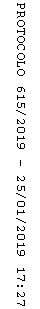 